Профилактическая акция "Семья"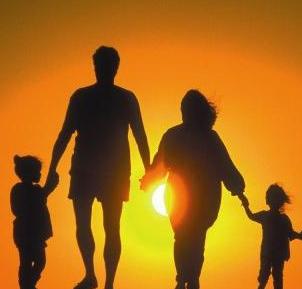         На территории муниципального образования «Дорогобужский район» Смоленской области»  в период с 27 по 04 марта 2020 года проходит профилактическое мероприятие "Семья".         Цель мероприятия:     - координация проведения общепрофилактической  работы с родителями, законными представителями несовершеннолетних по вопросам профилактики жестокого обращения с детьми, суицидального  поведения несовершеннолетних, информационной безопасности детей, а также выявление неблагополучных семей, родителей, не исполняющих обязанности по воспитанию и содержанию несовершеннолетних, вовлекающих их в преступную деятельность.План проведения оперативно-профилактического мероприятия «Семья»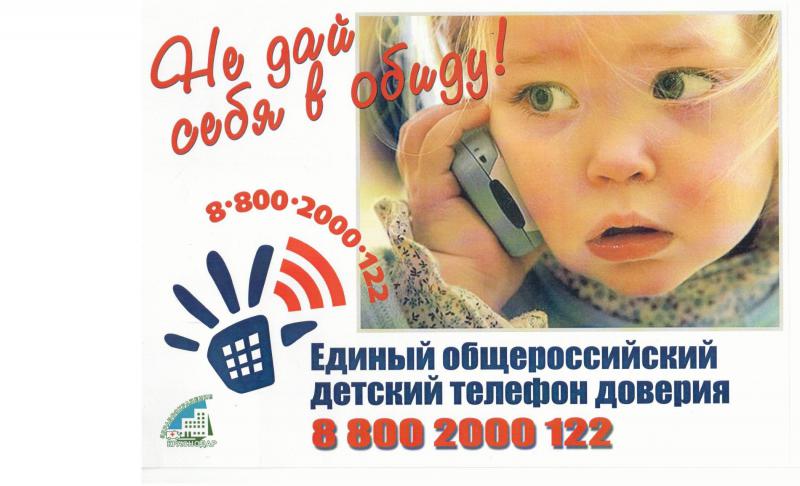 